от 02.09.2019  № 1023О признании утратившим силу постановления администрации Волгограда от 13 июля 2017 г. № 1121 «Об утверждении типовой формы договора на временное размещение нестационарного торгового объекта – лотка на территории Волгограда»Руководствуясь статьями 7, 39 Устава города-героя Волгограда, администрация Волгограда ПОСТАНОВЛЯЕТ:1. Признать утратившим силу постановление администрации Волгограда от 13 июля 2017 г. № 1121 «Об утверждении типовой формы договора на временное размещение нестационарного торгового объекта – лотка на территории Волгограда».2. Настоящее постановление вступает в силу со дня его официального опубликования.Глава Волгограда                                                                               В.В.Лихачев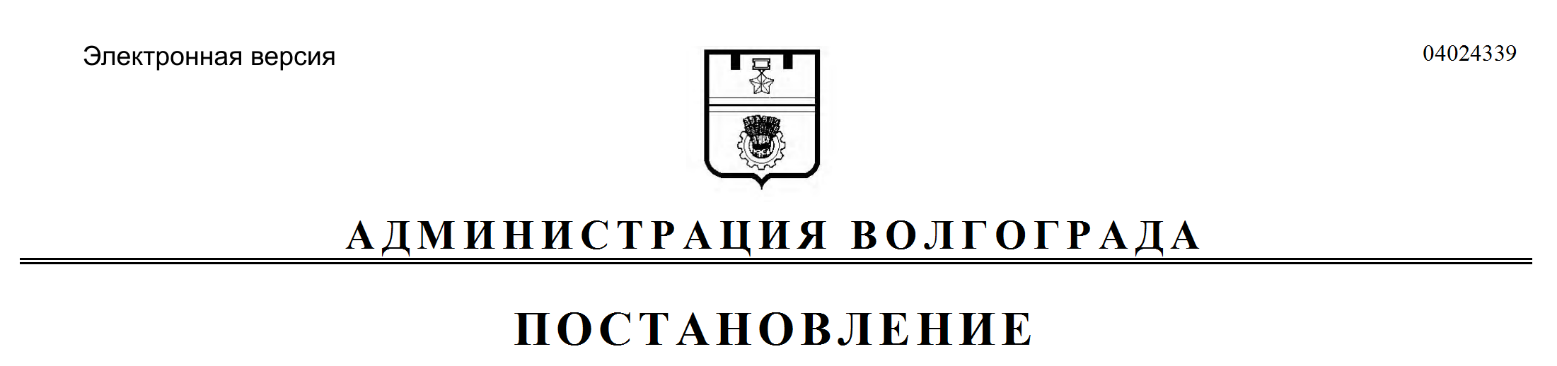 